РЕШЕНИЕ № 1395комиссии по рассмотрению споров о результатахопределения кадастровой стоимости19.05.2021             	                                                                                    г. СмоленскКомиссия в составе:Председательствующий: заместитель начальника Департамента имущественных и земельных отношений Смоленской области Сергей Николаевич Шевцов.Секретарь комиссии: консультант отдела обеспечения судебной деятельности правового управления Департамента имущественных и земельных отношений Смоленской области Сапегина Диана Анатольевна.Члены комиссии: заместитель руководителя Управления Федеральной службы государственной регистрации, кадастра и картографии по Смоленской области, заместитель председателя комиссии – Ольга Владимировна Нахаева, член Ассоциации «Межрегиональный союз оценщиков» Татьяна Владимировна Тарасенкова, член Ассоциации саморегулируемой организации «Национальная коллегия специалистов-оценщиков» Андрей Николаевич Рогулин, консультант-помощник Уполномоченного по защите прав предпринимателей в Смоленской области Анна Юрьевна Гуртий.            На заседании, проведенном 19.05.2021, комиссия рассмотрела заявление, поступившее 23.04.2021 от Букатиной Г.Ю., об оспаривании кадастровой стоимости объекта недвижимости - части здания  АБК с кадастровым номером 67:02:0010204:229 площадью 741 кв. метр, расположенного по адресу: Российская Федерация, Смоленская область,   г. Вязьма, ул. Сычевское шоссе, д.79.          В голосовании приняли участие: С.Н. Шевцов, О.В. Нахаева,                           А.Ю. Гуртий, А.Н.Рогулин, Т.В. Тарасенкова.          По итогам голосования «за» проголосовало 5 человек, «против» - 0.Нарушения требований статьи 11 Закона об оценочной деятельности и требований к составлению, и к содержанию отчета об оценке, и требований к информации, используемой в отчете об оценке, а также требований к проведению оценки недвижимости, установленных федеральными стандартами оценки не выявлены.            Решили: определить кадастровую стоимость объекта недвижимости в размере его рыночной стоимости, указанной в отчете об оценке рыночной стоимости от 21.04.2021 № 64-ОКС-21 СМК АОК 04, составленном                          ООО «Агентство оценки Ковалевой и Компании», по состоянию на 01.01.2018 в размере 5 056 351 (Пять миллионов пятьдесят шесть тысяч триста пятьдесят один) рубль.Председательствующий				                                         С.Н. Шевцов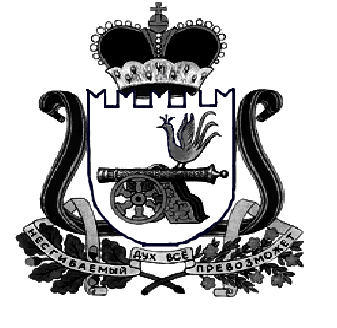 